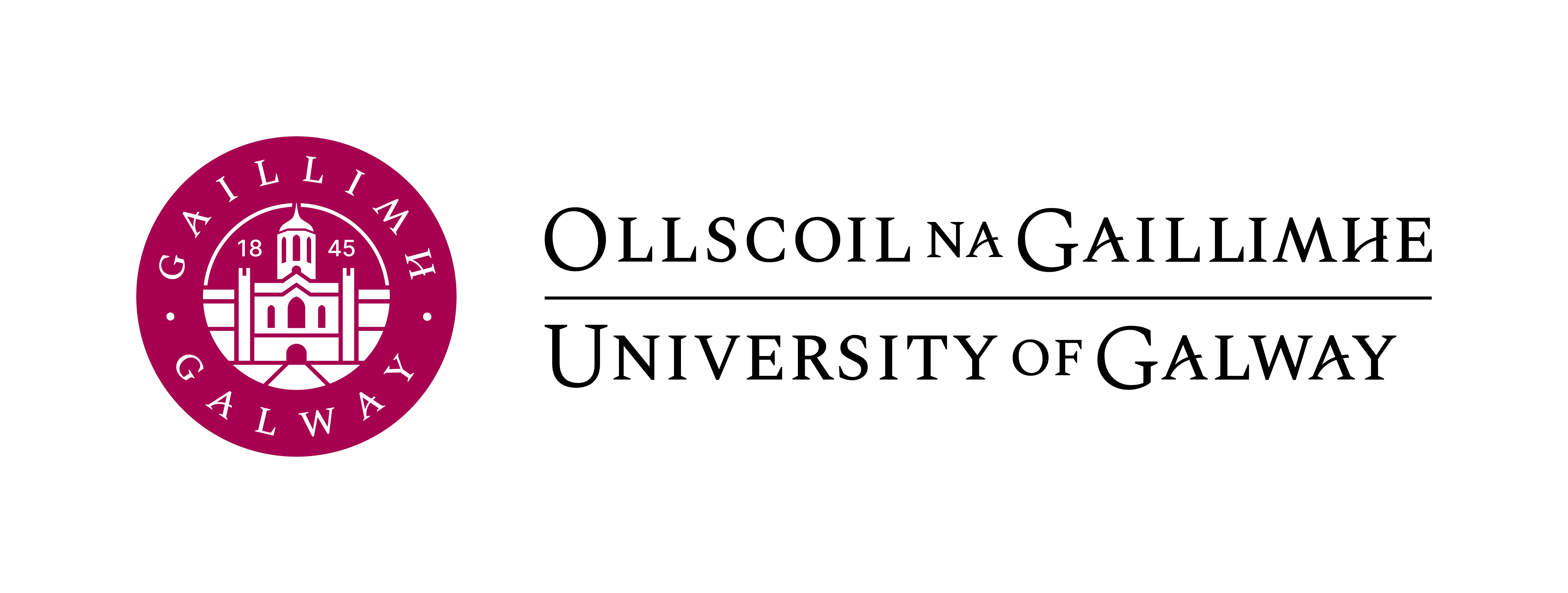 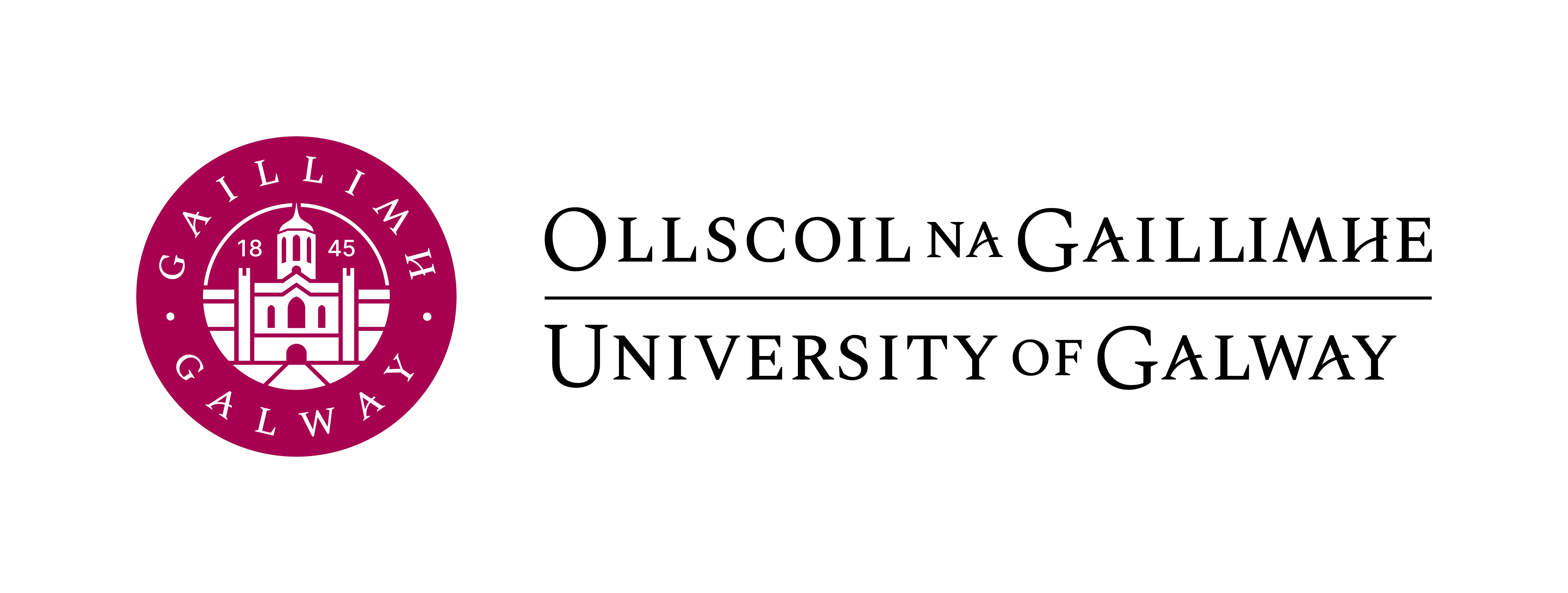 Appeal Regarding Examination Security Group Decision Name:  Student Name 	Student ID:  Student ID Module Code(s):  Module code(s) e.g. AB123 Grounds for Appeal Please tick below to indicate the grounds for the appeal Supporting Statement (maximum 200 words) Signature:  Type your name here 	Date:  Enter date (DD/MM/YYYY) Please submit appeals by email to agnes.shiel@universityofgalway.ie Circumstances that the Examination Security Group were not made aware of at the time of the decision You must present evidence of the circumstances together with an explanation of the reason why you did not make the Examination Security Group aware of these circumstances. Other You must present a statement as to your grounds and explain why these grounds did not inform the original decision 